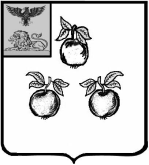 УПРАВЛЕНИЕ ОБРАЗОВАНИЯ АДМИНИСТРАЦИИ МУНИЦИПАЛЬНОГО РАЙОНА «КОРОЧАНСКИЙ РАЙОН»ПРИКАЗ« 28 »  декабря  2018 года                                                                      №1553Об исполнении Порядка информирования о результатах итогового собеседования по русскому языку на территории Белгородской области в  2019  году 	На основании приказа департамента образования Белгородской области от  21 декабря 2018 года № 3260  «Об утверждении  Порядка информирования о результатах  итогового собеседования по русскому языку на территории Белгородской области в 2019  году», в целях своевременного информирования о сроках, местах и порядке информирования о результатах итогового собеседования по русскому языку на территории Корочанского района  в 2019 году приказываю:Принять к исполнению  приказ департамента образования Белгородской области от 21 декабря 2018 года № 3260 «Об утверждении  Порядка информирования о результатах  итогового собеседования по русскому языку на территории Белгородской области в 2019  году».Начальнику отдела общего, дошкольного и дополнительного образования управления образования Богодуховой Л.Е. ознакомить руководителей образовательных учреждений с приказом департамента образования Белгородской области от 21 декабря 2018 года № 3260 «Об утверждении  Порядка информирования о результатах  итогового собеседования по русскому языку на территории Белгородской области в 2019  году».3.Начальнику отдела развития образования Литвиновой В.А. разместить Порядок информирования о результатах  итогового собеседования по русскому языку на территории Белгородской области в 2019  году  на официальном сайте управления образования в течение одного рабочего дня со дня получения настоящего приказа.4. Руководителям общеобразовательных учреждений:    4.1. Довести до сведения участников государственной итоговой аттестации по образовательным программам основного общего образования (далее – ГИА-9), а также их родителей (законных представителей) информацию о  сроках, местах и порядке информирования о результатах итогового собеседования по русскому языку.Разместить Порядок информирования о результатах итогового собеседования по русскому языку на территории Белгородской области в 2019 году на официальных сайтах образовательных учреждений в течение одного рабочего дня со дня получения настоящего приказа.Организовать своевременное ознакомление участников ГИА-9, а также их родителей (законных представителей) с результатами итогового собеседования по русскому языку в установленные сроки в соответствии с утвержденным Порядком информирования о результатах итогового собеседования по русскому языку на территории Белгородской области в 2019 году.    5. Контроль за исполнением данного приказа возложить на начальника отдела общего, дошкольного и дополнительного образования  управления  образования Богодухову Л.Е.Начальник  управления образования 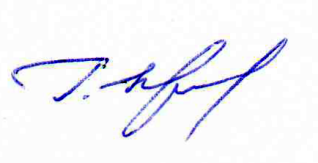 администрации  муниципального района «Корочанский район»                                                        Г. КрештельУтверждён приказом управления образования администрации муниципального района «Корочанский район»от 28 декабря 2018 года № 1553Порядок информирования о результатах итогового собеседования по русскому языку на территории Белгородской области в 2019 годуОбщие положения Порядок информирования о результатах итогового собеседования по русскому языку на территории Белгородской области в 2019 году разработан в соответствии с приказом Министерства просвещения Российской Федерации и Федеральной службы по надзору в сфере образования и науки от 07 ноября 2018 года № 189/1513 «Об утверждении Порядка проведения государственной итоговой аттестации по образовательным программам основного общего образования» (зарегистрирован Министерством юстиции Российской Федерации 10 декабря 2018 г., регистрационный № 52953) (далее – Порядок проведения ГИА-9).Информирование граждан о порядке проведения итогового собеседования на территории Белгородской области осуществляют следующие организационные структуры:департамент образования Белгородской области (далее – департамент);областное государственное бюджетное учреждение «Белгородский региональный центр оценки качества образования», на которое возложена функция регионального центра обработки информации (далее – РЦОИ);органы, осуществляющие управление в сфере образования муниципальных районов и городских округов (далее – МСУ);организации, осуществляющие образовательную деятельность (далее – ОО).В соответствии с п. 24 Порядка проведения ГИА-9 в рамках информирования граждан о порядке проведения итогового собеседования по русскому языку на официальных сайтах департамента, МСУ, ОО публикуется следующая информация:о сроках проведения итогового собеседования по русскому языку;о сроках, местах и порядке информирования о результатах итогового собеседования по русскому языку.Ознакомление обучающихся с полученными ими результатами итогового собеседования по русскому языку осуществляет ОО, в которой они осваивают образовательные программы основного общего образования.Руководители ОО под подпись информируют участников ГИА-9, их родителей (законных представителей) о сроках проведения итогового собеседования по русскому языку, сроках, местах и порядке информирования о результатах итогового собеседования по русскому языку.Сроки проведения итогового собеседования по русскому языку Итоговое собеседование по русскому языку как допуск к ГИА-9 проводится для обучающихся, экстернов во вторую среду февраля (основной срок).Повторно проводится итоговое собеседование по русскому языку в дополнительные сроки в текущем учебном году во вторую рабочую среду марта и первый рабочий понедельник мая для следующих обучающихся, экстернов:получивших по итоговому собеседованию по русскому языку неудовлетворительный результат («незачет»);не явившихся на итоговое собеседование по русскому языку по уважительным причинам (болезнь или иные обстоятельства), подтвержденным документально;не завершивших итоговое собеседование по русскому языку по уважительным причинам (болезнь или иные обстоятельства), подтвержденным документально.Утверждение, изменение и (или) аннулирование результатов итогового собеседования по русскому языку По завершении обработки результатов итогового собеседования по русскому языку, в том числе получения от ФГБУ «Федеральный центр тестирования» результатов централизованной обработки файлов с результатами оценивания итогового собеседования по русскому языку, РЦОИ передает в государственную экзаменационную комиссию Белгородской области (далее – ГЭК) данные о результатах итогового собеседования по русскому языку.Председатель ГЭК рассматривает результаты итогового собеседования по русскому языку и принимает решение об их утверждении, изменении и (или) аннулировании.Утверждение результатов итогового собеседования по русскому языку осуществляется в течение одного рабочего дня с момента получения результатов централизованной обработки файлов с результатами оценивания итогового собеседования по русскому языку.После утверждения результаты итогового собеседования по русскому языку в течение одного рабочего дня передаются в ОО, а также МСУ для ознакомления участников ГИА-9 с утвержденными председателем ГЭК результатами итогового собеседования по русскому языку.Сроки ознакомления с результатами итогового собеседования по русскому языку В день получения протокола ГЭК об утверждении результатов итогового собеседования по русскому языку РЦОИ направляет протоколы с результатами итогового собеседования по русскому языку в МСУ.Руководители МСУ в день получения утвержденных результатов итогового собеседования по русскому языку обеспечивают доведение протоколов с результатами итогового собеседования по русскому языку до сведения ОО, расположенных на территории муниципального района, городского округа.Руководители ОО обеспечивают в день получения результатов итогового собеседования по русскому языку доведение протоколов с результатами итогового собеседования по русскому языку до сведения участников ГИА-9, их родителей (законных представителей). Факт ознакомления участников итогового собеседования по русскому языку с результатами итогового собеседования по русскому языку подтверждается их подписью в протоколе ознакомления с указанием даты ознакомления.Ознакомление участников ГИА-9 с утвержденными председателем ГЭК результатами итогового собеседования по русскому языку осуществляется в течение одного рабочего дня со дня их передачи в ОО, а также МСУ. Указанный день считается официальным днем объявления результатов итогового собеседования по русскому языку.